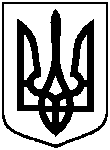 СУМСЬКА МІСЬКА ВІЙСЬКОВА АДМІНІСТРАЦІЯСУМСЬКОГО РАЙОНУ СУМСЬКОЇ ОБЛАСТІНАКАЗ29.11.2023	                                          м. Суми		                            № 40-СМР Ознайомившись з результатами технічного обстеження  нерухомого майна, розміщеного по вул. Холодногірській, 35 в м. Суми, з метою недопущення аварійних ситуацій, беручи до уваги рекомендації постійної комісії з питань законності, взаємодії з правоохоронними органами, запобігання та протидії корупції, місцевого самоврядування, регламенту, депутатської діяльності та етики, з питань майна комунальної  власності та приватизації Сумської міської ради (протокол від 15 вересня 2023 року № 38), керуючись пунктом 12 частини 2 та пунктом 8 частини 6 статті 15 Закону України «Про правовий режим воєнного стану»,НАКАЗУЮ:1. Надати згоду на списання з балансу Управління комунального майна Сумської міської ради нерухомого майна, зазначеного в додатку до цього наказу.2. Департаменту інфраструктури міста Сумської міської ради провести демонтаж майна, зазначеного в додатку до цього наказу.3. Організацію виконання цього наказу покласти на начальника Управління комунального майна Сумської міської ради.4. Контроль за виконанням цього наказу залишаю за собою.Начальник                                                                                     Олексій ДРОЗДЕНКОДодатокдо наказу Сумської міської військової адміністрації «Про надання згоди на списання нерухомого майна з балансу  Управління комунального майна Сумської міської ради»від 29.11. 2023 № 40-СМРХарактеристикамайна комунальної власності, що пропонується до списанняПро надання згоди на списання нерухомого майна з балансу  Управління комунального майна Сумської міської ради НайменуванняАдресаРік введенняв експлу -атаціюІнв. №Первісна вартість, грн.Нежитлові приміщення вул. Холодногірська, 35 (нерухоме майно аквадром та кардодром станції "Юний технік", які складаються: суддівська будівля 29,4 кв.м., ворота металеві з сітки рабиці 9 кв.м., забор металевий з сітки рабиці 471 кв.м., ворота металеві з сітки рабиці 5,8 кв.м., кардодром (бетонна площадка) 1963,0 кв.м., аквадром (басейн) 2557,0 кв.м., асфальтобетонне покриття 963,0 кв.м.)м. Суми, вул. Холодногірська, 35199910130003896000,00Начальник Управління комунального майна Сумської міської ради	 Сергій ДМИТРЕНКО